Уважаемые родители будущих первоклассников!В 2017 году в процедуру приёма заявлений в первый класс общеобразовательных организаций города Чебоксары внесены некоторые новшества. Прежде всего, это сроки начала подачи заявлений и внедрение электронной очереди. Ниже мы предлагаем вам ознакомиться с общими сведениями о приёме заявлений в первый класс в 2017 году.1. Общая информация по приему в 1-ый класс на 2017-2018 учебный год.В соответствии с федеральным законом от 29.12.2012 № 273-ФЗ «Об образовании в Российской Федерации» для обеспечения получения детьми в возрасте до 18 лет общего образования за общеобразовательными учреждениями закреплены микрорайоны на территории города Чебоксары.Для детей, зарегистрированных на закрепленной терриории, не достигших четырнадцати лет или находящихся под опекой, местом жительства признается место жительства их законных представителей - родителей, усыновителей или опекунов (пункт 2 статьи 20 Гражданского кодекса Российской Федерации). При раздельном проживании родителей место жительства детей, зарегистрированных на закрепленной терриории, устанавливается соглашением родителей, при отсутствии соглашения спор между родителями разрешается судом (пункт 3 статьи 65 Семейного кодекса Российской Федерации).Лицам, зарегистрированным на закрепленной территории, может быть отказано в приеме только по причине отсутствия свободных мест в учреждении.Прием в 1 класс в общеобразовательные учреждения всех видов осуществляется без вступительных испытаний (процедур отбора).2. Прием заявлений в 1-ый класс на 2017-2018 учебный год.2.1. Прием заявлений в первый класс для детей, зарегистрированных на закрепленной территории, будет производиться по следующему графику:- с 09.00 30 января 2017 года - в общеобразовательные учреждения, расположенные в Ленинском районе г. Чебоксары;- с 09.00 31 января 2017 года - в общеобразовательные учреждения, расположенные в Калининском районе г. Чебоксары;- с 09.00 1 февраля 2017 года - в общеобразовательные учреждения, расположенные в Московском районе г. Чебоксары;- с 09.00 2 февраля 2017 года - во все общеобразовательные учреждения г. Чебоксары, ведущие приём в первый класс.Приём заявлений от граждан, проживающих на закреплённой территории, завершается не позднее 30 июня 2017 года.2.2. Для детей, не зарегистрированных на закрепленной территории, прием заявлений в первый класс начинается с 1 июля до момента заполнения свободных мест, но не позднее 5 сентября текущего года.3. Процедура приёма заявлений в 2017 году (электронная очередь).В 2017 г. приём заявлений в первый класс будет производиться с помощью автоматизированной информационной системы "Е-Услуги. Образование" (электронной очереди). Подать заявление на приём в первый класс в АИС "Е-Услуги. Образование" можно двумя способами:1 способ. В школе с помощью оператора.1. В день приёма документов обратиться в общеобразовательную организацию и сообщить необходимые данные о заявителе и о ребёнке оператору, который зарегистрирует их в АИС "Е-Услуги. Образование" (электронной очереди).2. Подписать согласие на обработку персональных данных.3. Получить уведомление о внесении в АИС "Е-Услуги. Образование" (электронную очередь) с указанием даты и времени подачи и номера заявления.4. Подтвердить зарегистрированное заявление, представив оригиналы документов непосредственно в день обращения либо в течение следующих 7 рабочих дней.В случае предоставления в школу оригиналов документов, датой и временем постановки в очередь считается дата и время регистрации заявления в АИС "Е-Услуги. Образование". В случае непредоставления оригиналов документов в течение 7 рабочих дней после регистрации в электронной очереди заявление отклоняется.2 способ. Самостоятельно через Портал образовательных услуг.1. Самостоятельно зарегистрировать заявление в АИС "Е-Услуги. Образование" (электронной очереди) через Портал образовательных услуг, заполнив данные о заявителе, ребёнке и выбрав не более 1 общеобразовательной организации. При подаче заявления онлайн загружать на Портал сканированные копии документов не нужно.2. Подтвердить зарегистрированное заявление, в течение 7 рабочих дней после регистрации представив в школу оригиналы документов.3. Оператор проверяет правильность указанных при регистрации данных и производит постановку в очередь, датой и временем постановки в очередь является дата и время регистрации заявления в АИС "Е-Услуги. Образование" (электронной очереди) (см. п. 1).Например, заявление на зачисление в первый класс подано через Портал образовательных услуг в 10.00 1 февраля 2017 года, оригиналы документов представлены в школу и проверены оператором 2 февраля 2017 г. Если указанные при регистрации данные верны, датой и временем постановки в очередь является 10.00 1 февраля 2017 г. В случае непредоставления оригиналов документов в течение 7 рабочих дней после регистрации в электронной очереди или некорректности введённых данных, заявление отклоняется.Изменить школу, в которую подано заявление, можно только через оператора.Вне зависимости от способа подачи, все заявления регистрируются в единой электронной очереди АИС "Е-Услуги. Образование". Различие между способами заключается только в том, кто заполняет данные - оператор в школе или сам заявитель. Второй способ позволяет подать заявление более оперативно и явиться в школу лишь для подтверждения зарегистрированного заявления в любое удобное время (в течение 7 рабочих дней после регистрации). Для ознакомления с процедурой подачи заявления в режиме онлайн, до 26 января 2017 г. на Портале открыт приём заявлений в тренировочном режиме. 27 января все заявления, поданные в тренировочном режиме, будут удалены с Портала.Управление образования администрации города Чебоксары убедительно просит родителей при подаче заявлений не загружать систему искусственно, пытаясь подать заявление на одного ребёнка с нескольких компьютеров одновременно. Поскольку заявление на зачисление одного ребёнка можно подать только в одно общеобразовательное учреждение, попытки сделать это параллельно с нескольких устройств приведут не к ускорению, а к замедлению процесса и создаст неудобство другим пользователям. 4. Документы, предоставляемые при подаче заявления.Родители (законные представители) детей, зарегистрированных по месту жительства или по месту пребывания, предъявляют оригинал свидетельства о рождении ребенка либо заверенную в установленном порядке копию документа, подтверждающего родство заявителя (или законность представления прав обучающегося), а также оригинал свидетельства о регистрации ребенка по месту жительства или свидетельства о регистрации ребенка по месту пребывания на закрепленной территории.Копии предъявляемых при приеме документов хранятся в общеобразовательном учреждении.Родители (законные представители) детей могут по своему усмотрению представлять другие документы, в том числе медицинское заключение о состоянии здоровья ребенка.Микрорайон МБОУ «СОШ № 38» г. Чебоксары:•	ул. 50 лет Октября с д. 1 по 19 (нечетные дома)•	ул. Николаева д.37, 39•	ул. Цивильская с д. 1 по д. 13, д. 13/1  (нечетные дома)ул. Гагарина с д. 24 по д. 30 корп. 1, д. 30/а (четные дома), с д. 27 по д. 37 (нечетные дома)По всем вопросам относительно записи детей в 1-й класс обращаться к заместителю директора по УВР Козловой Надежде Александровне (кабинет № 227) и по телефонам 63 – 25 - 33Плановое количество детей, которые будут приняты в 1 класс: 4 класса (100 человек).Классные руководители 1-х классов 2017-2018 уч. г.: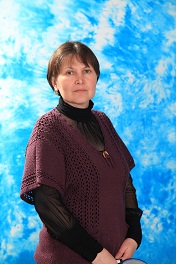 Крылова   Наталия Джоновнаучитель первой категориипедагогический стаж – 19 лет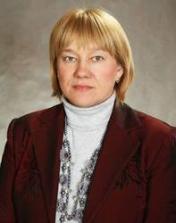 Леонтьева Эльвира Александровнаучитель первой категорииНаграждена Почетной грамотой 
Министерства Образования РФпедагогический стаж – 29 лет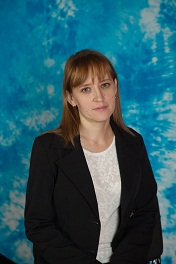 Григорьева Надежда Сергеевнамолодой педагог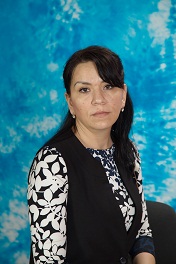 Гридина Жанна Владимировнапедагогический стаж - 3 года